		Accord		Concernant l’adoption de Règlements techniques harmonisés 
de l’ONU applicables aux véhicules à roues et aux équipements 
et pièces susceptibles d’être montés ou utilisés sur les véhicules 
à roues et les conditions de reconnaissance réciproque des homologations délivrées conformément à ces Règlements*(Révision 3, comprenant les amendements entrés en vigueur le 14 septembre 2017)_______________		Additif 33 − Règlement ONU no 34		Révision 2 − Amendement 6Complément 3 à la série 03 d’amendements − Date d’entrée en vigueur : 5 juin 2023		Prescriptions uniformes relatives à l’homologation des véhicules 
en ce qui concerne la prévention des risques d’incendieLe présent document est communiqué uniquement à titre d’information. Le texte authentique, juridiquement contraignant, est celui du document ECE/TRANS/WP.29/2022/117.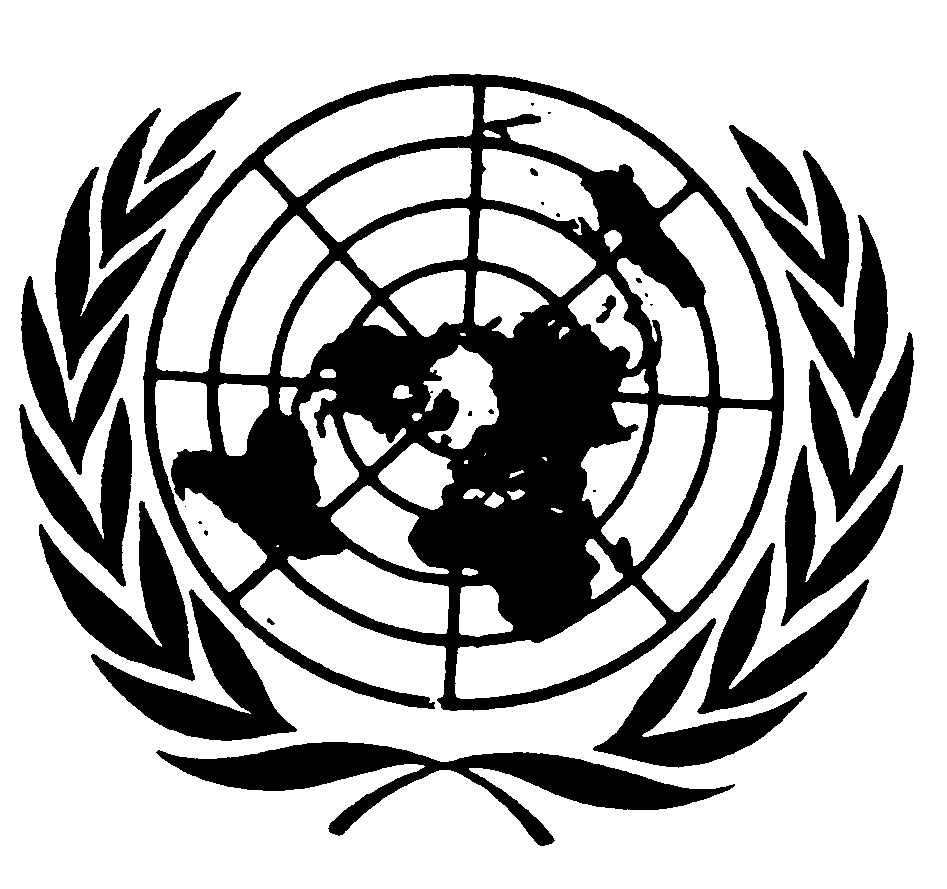 Ajouter le nouveau paragraphe 9.7, libellé comme suit :« 9.7	Les prescriptions énoncées aux paragraphes 9.6.2 et 9.6.3 sont réputées satisfaites si le véhicule est conforme aux prescriptions du Règlement ONU no 153. ».E/ECE/324/Rev.1/Add.33/Rev.2/Amend.6−E/ECE/TRANS/505/Rev.1/Add.33/Rev.2/Amend.6E/ECE/324/Rev.1/Add.33/Rev.2/Amend.6−E/ECE/TRANS/505/Rev.1/Add.33/Rev.2/Amend.615 juin 2023